Suggested Long Term overview for C of E Primary Schools in Kent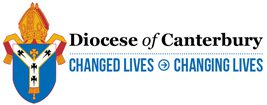 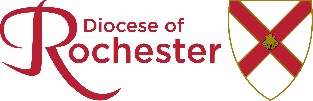 Kent Agreed Syllabus incorporating Understanding ChristianitySeptember 2023AUTUMNAUTUMNSPRINGSPRINGSUMMERSUMMEREYFSCREATIONWhy is the word ‘God’ so important to Christians?OLD TESTAMENT STORIES
Which stories are special and why?INCARNATIONWhy do Christians perform Nativity plays at Christmas?NEW TESTAMENT STORIES Which stories are special and why?SALVATIONWhy do Christians put a cross in an Easter garden?WORLD FAITH STORIES Which stories are special and why?WORLD FAITH STORIES Which stories are special and why?Year 1GODWhat do Christians believe that God is like?INCARNATIONWhy does Christmas matter to Christians?CORE / DIGGING DEEPERGOSPELWhat is the good news that Jesus brings?CORE / DIGGING DEEPERSALVATIONWhy does Easter matter to Christians?CORE LEARNINGJUDAISMWho is Jewish and what do they believe?(Part 1)JUDAISMWho is Jewish and what do they believe?(Part 2)Year 2CREATIONWho made the world?UNIVERSALHow should be care for others and the world and why does it matter?HUMANISMWho are Humanists and how do they live?SALVATIONWhy does Easter matter to Christians?DIGGING DEEPERISLAMWho is a Muslim and what do they believe?(Part 1)ISLAMWho is a Muslim and what do they believe?(Part 2)Year 3PEOPLE OF GODWhat is it like to follow God?INCARNATIONWhat is the Trinity?CORE LEARNINGSIKHIWhat is important for Sikh people?SIKHIHow do Sikh people worship and celebrate?KINGDOM OF GODWhen Jesus left, what was the impact of Pentecost?HUMANISMWho are Humanists and what do they value?Year 4CREATIONWhat do Christians learn from the Creation story?INCARNATIONWhat is the Trinity?DIGGING DEEPERGOSPELWhat kind of a world did Jesus want?SALVATIONWhy do Christians call the day Jesus died ‘Good Friday’?CORE / DIGGING DEEPERHINDU DHARMAWhat does it mean to be a Hindu in Britain today?(Part 1)HINDU DHARMAWhat does it mean to be a Hindu in Britain today?(Part 2)Year 5GODWhat does it mean if God is loving and holy?INCARNATIONWas Jesus the Messiah?CORE LEARNINGPEOPLE OF GODHow can following God bring freedom and justice?SALVATIONWhat did Jesus do to save human beings?ISLAMWhat does it mean to be a Muslim in Britain today?(Part 1)ISLAMWhat does it mean to be a Muslim in Britain today?(Part 2)Year 6CREATIONCreation and science: conflicting or complementary?GOSPELWhat would Jesus do?HUMANISMWhat does it mean to be a Humanist in Britain today?JUDAISMWhat does it mean to be Jewish in Britain today?UNIVERSALWhat can be done to reduce racism?
Can religion help?KINGDOM OF GODWhat kind of king is Jesus?